Lampiran 6DOKUMENTASI PELAKSANAAN PENELITIANSLBN PEMBINA TINGKAT PROVINSI SULAWESI SELATANFoto keadaan kelas II Tunagrahita Ringan SLBN  Tingkat Provinsi Sulawesi Selatan 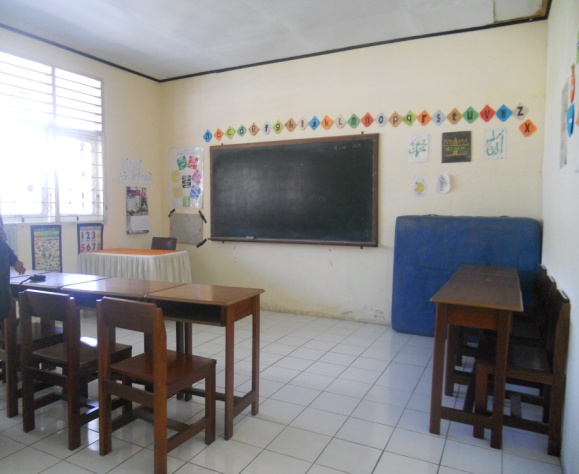 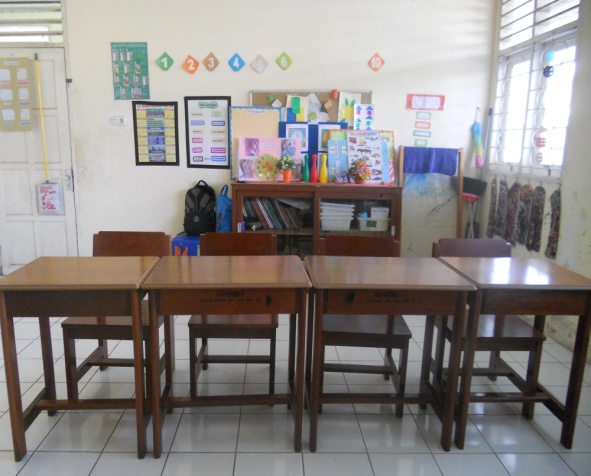 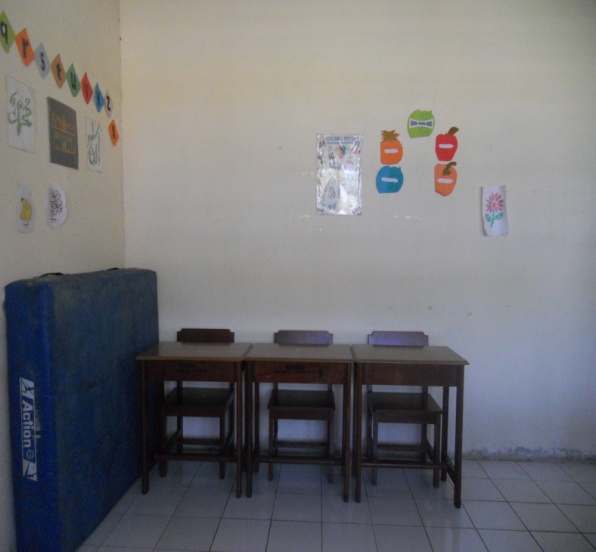 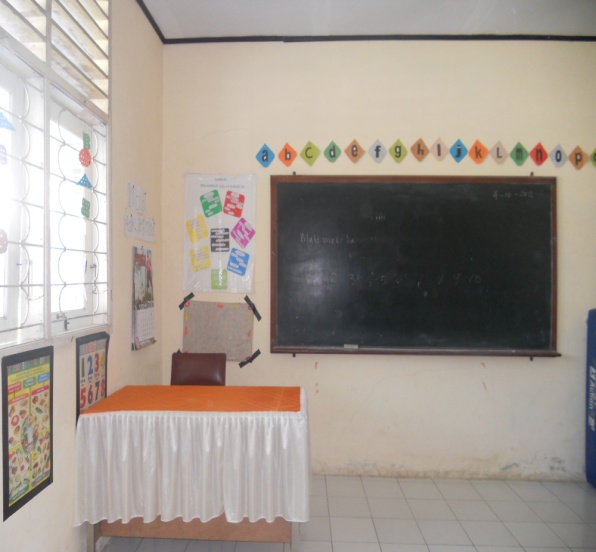 Foto sebelum menggunakan media gambar animasi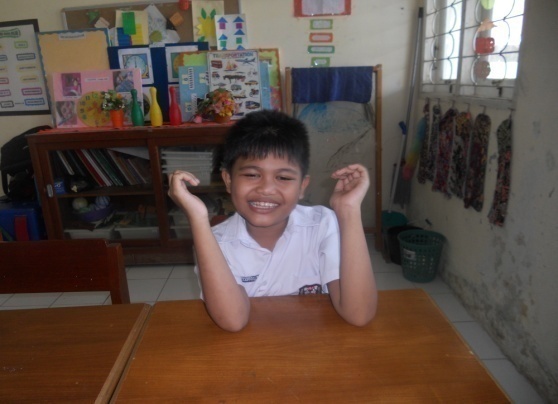 Murid membaca doa sebelum belajar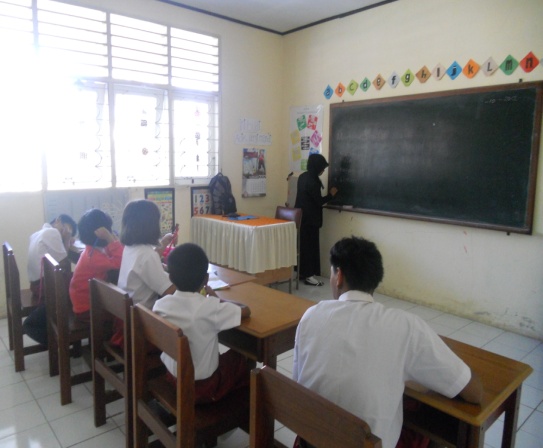 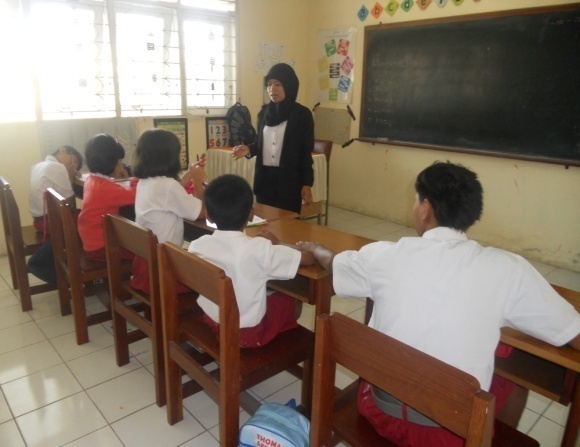 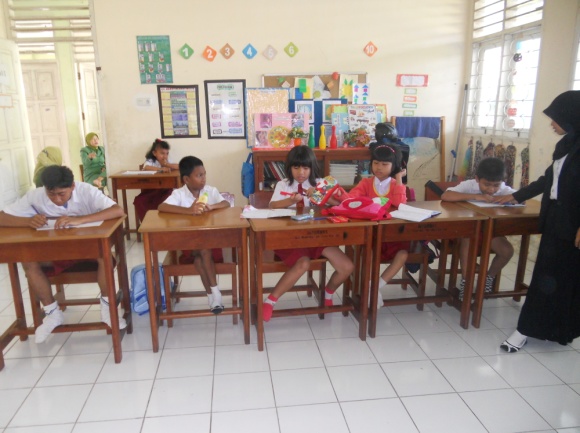 Peneliti menjelaskan materi yang dipelajari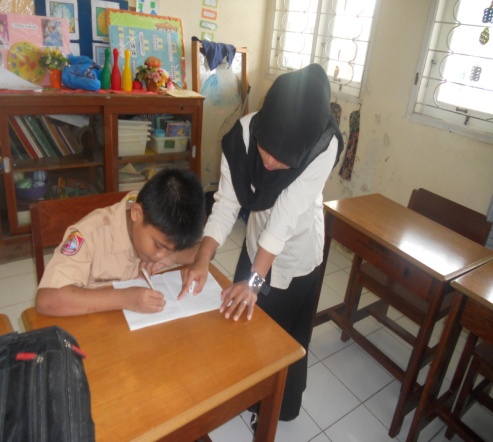 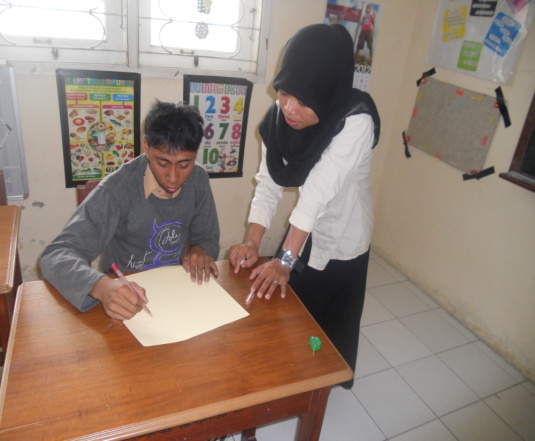 Peneliti menyuruh murid menulis suku kata lalu dibaca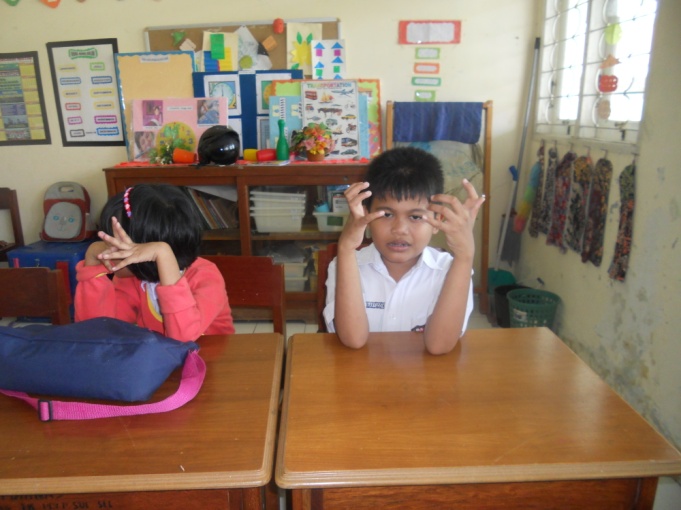 Murid berdoa sebelum pulangFoto setelah menggunakan media gambar animasi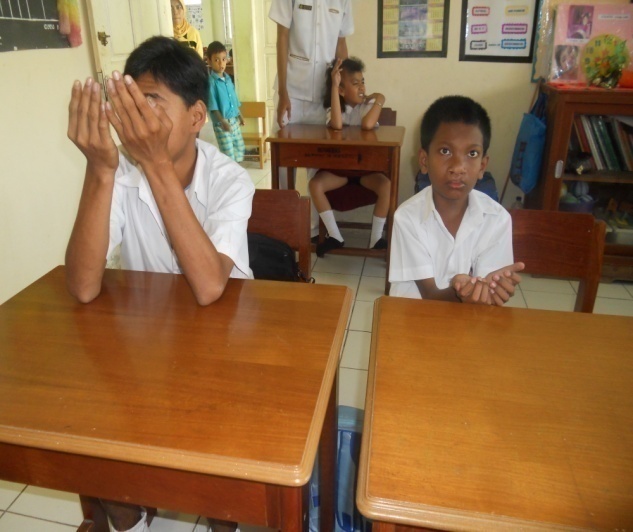 Murid membaca doa sebelum belajar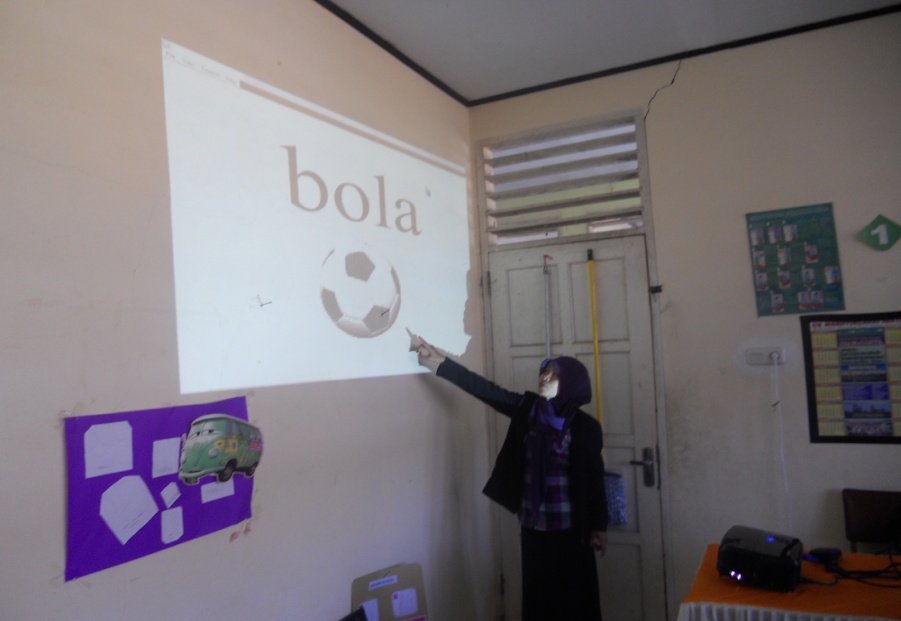 Peneliti menunjukkan materi kata bola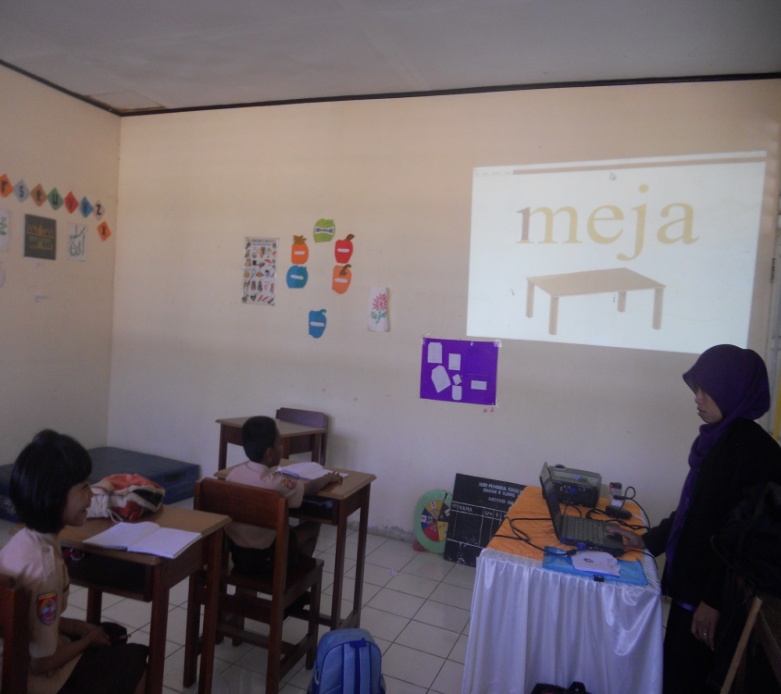 Peneliti membaca kata meja kemudian murid mengulang kata tersebut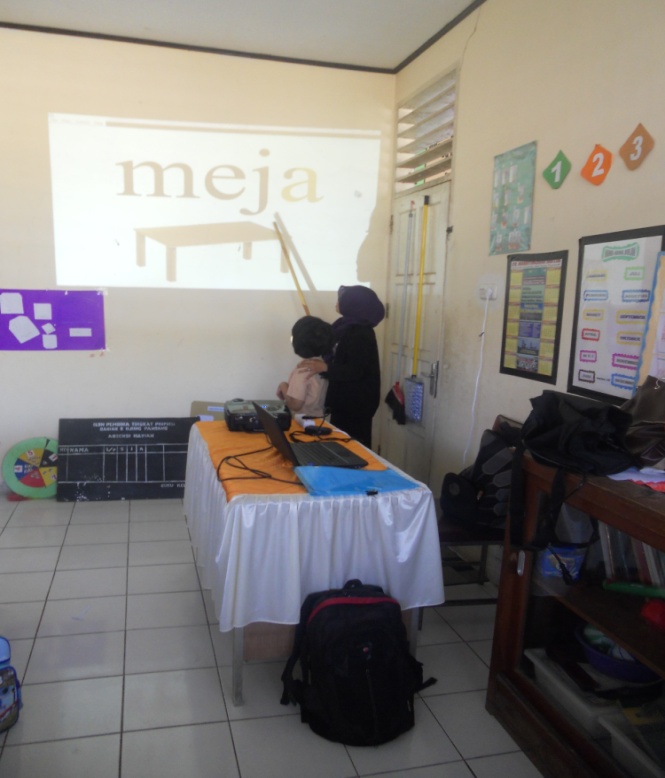 Peneliti dan murid menunjukkan dan membaca kata meja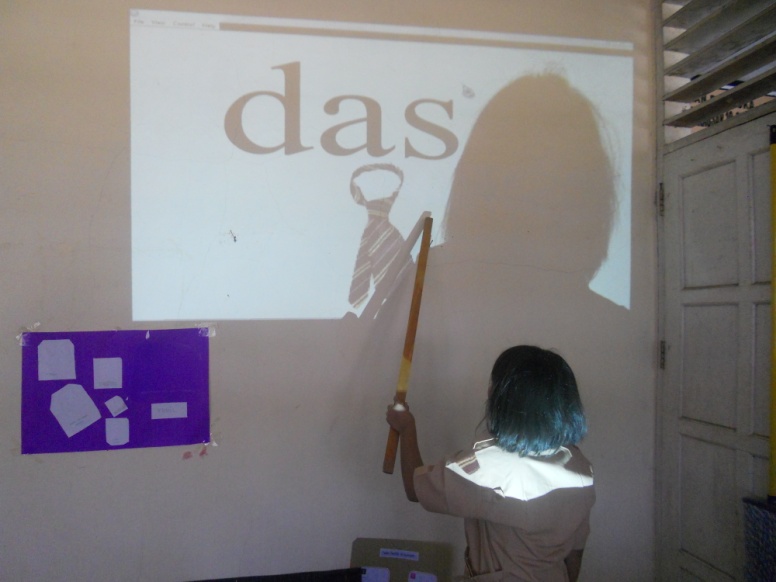 Murid menunjukkan dan membaca kata dasi 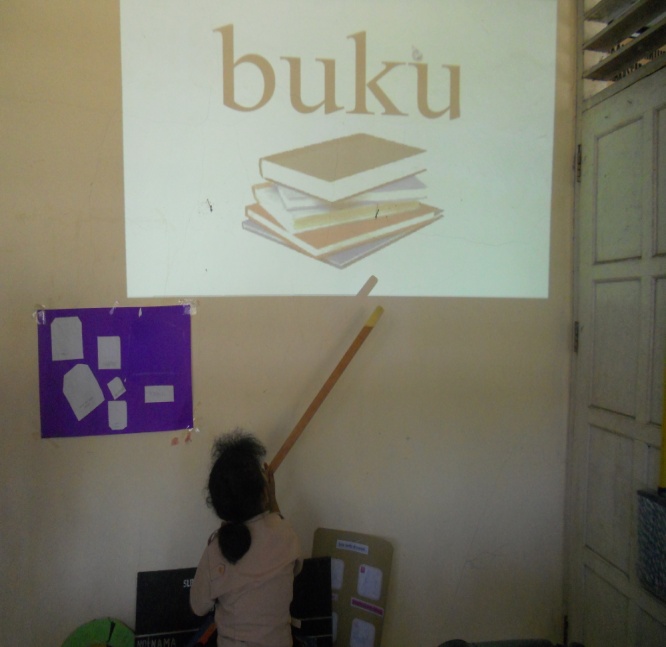 Murid menunjukkan dan membaca kata buku